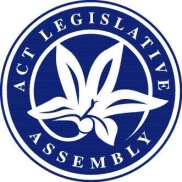 LEGISLATIVE ASSEMBLY FOR THE2016–2017	MINUTES OF PROCEEDINGS	No 37Thursday, 26 October 2017	1	The Assembly met at 10 am, pursuant to adjournment.  The Speaker (Ms Burch) took the Chair and asked Members to stand in silence and pray or reflect on their responsibilities to the people of the Australian Capital Territory.	2	PETITION and Ministerial response—Statement by MemberThe Acting Clerk announced that the following Member had lodged a petition for presentation:Mr Wall, from 163 residents, requesting that the Assembly take action to ensure safety of residents and protect them against damage to people and property as a result of hooning, antisocial and dangerous driving on Preddey Way, Clare Dennis Avenue and Lewis Luxton Avenue in Gordon (Pet 23-17).Ministerial responseThe Acting Clerk announced that the following response to petitions had been lodged:Ms Fitzharris (Minister for Transport and City Services), dated 24 October 2017—Response to petition No 20-17, lodged by Mrs Kikkert on 17 August 2017, concerning upgrades to playgrounds in Higgins.Mr Wall, by leave, made a statement in relation to the petition.	3	One year of delivery: Health, TCCS and HETR—MINISTERIAL STATEMENT—PAPER NOTEDMinister Fitzharris made a ministerial statement concerning one year of delivery in her portfolios of Health and Wellbeing, Transport Canberra and City Services, and Higher Education, Training and Research and presented the following paper:One year of delivery: Health, TCCS and HETR—Ministerial statement, 26 October 2017.Ms Fitzharris moved—That the Assembly take note of the paper.Debate ensued.Question—put and passed.	4	Achievements over the last year—MINISTERIAL STATEMENT—PAPER NOTEDMinister Gentleman made a ministerial statement concerning achievements in his portfolios over the last year and presented the following paper:Achievements over the last year—Ministerial statement, 26 October 2017.Mr Gentleman moved—That the Assembly take note of the paper.Debate ensued.Question—put and passed.	5	Revenue Legislation Amendment Bill 2017 (No 2)Mr Barr (Treasurer), pursuant to notice, presented a Bill for an Act to amend legislation about revenue collection, and for other purposes.Papers: Mr Barr presented the following papers:Explanatory statement to the Bill.Human Rights Act, pursuant to section 37—Compatibility statement, dated 25 October 2017.Title read by Clerk.Mr Barr moved—That this Bill be agreed to in principle.Debate adjourned (Ms Lawder) and the resumption of the debate made an order of the day for the next sitting.	6	Education Amendment Bill 2017Ms Berry (Minister for Education and Early Childhood Development), pursuant to notice, presented a Bill for an Act to amend the Education Act 2004.Papers: Ms Berry presented the following papers:Explanatory statement to the Bill.Human Rights Act, pursuant to section 37—Compatibility statement, dated 25 October 2017.Title read by Clerk.Ms Berry moved—That this Bill be agreed to in principle.Debate adjourned (Mr Wall) and the resumption of the debate made an order of the day for the next sitting.	7	Inspector of Correctional Services Bill 2017Mr Rattenbury (Minister for Corrections), pursuant to notice, presented a Bill for an Act to provide for an inspector of correctional services, and for other purposes.Papers: Mr Rattenbury presented the following papers:Explanatory statement to the Bill.Human Rights Act, pursuant to section 37—Compatibility statement, dated 25 October 2017.Title read by Clerk.Mr Rattenbury moved—That this Bill be agreed to in principle.Debate adjourned (Mr Wall) and the resumption of the debate made an order of the day for the next sitting.	8	STANDING COMMITTEES—ESTABLISHMENT—Amendment to resolutionMr Gentleman (Manager of Government Business), pursuant to notice, moved—That the resolution of the Assembly of 13 December 2016 which established the general purpose standing committees be amended as follows:(1)	insert after (1)(e)(i)(A), the words:	“(AA)	matters relating to market and regulatory reform (excluding Access Canberra), public sector management, taxation and revenue; and”; and(2)	in paragraph (1)(g), omit the words “market and regulatory reform, public sector management, taxation and revenue”, substitute “Access Canberra”. Question—put and passed.	9	STANDING COMMITTEES—REFERENCE—2016-2017 ANNUAL AND FINANCIAL REPORTSMr Gentleman (Manager of Government Business), pursuant to notice, moved—That:the annual and financial reports for the financial year 2016-2017 and for the calendar year 2016 presented to the Assembly pursuant to the Annual Reports (Government Agencies) Act 2004 stand referred to the standing committees, on presentation, in accordance with the schedule below;the annual report of ACT Policing stands referred to the Standing Committee on Justice and Community Safety;notwithstanding standing order 229, only one standing committee may meet for the consideration of the inquiry into the calendar year 2016 and financial year 2016-2017 annual and financial reports at any given time;standing committees are to report to the Assembly on financial year reports by the last sitting day in March 2018, and on calendar year reports for 2016 by the last sitting day in March 2018;if the Assembly is not sitting when a standing committee has completed its inquiry, a committee may send its report to the Speaker or, in the absence of the Speaker, to the Deputy Speaker, who is authorised to give directions for its printing, publishing and circulation; andthe forgoing provisions of this resolution have effect notwithstanding anything contained in the standing orders.Question—put and passed.	10	Sitting pattern 2018Mr Gentleman (Manager of Government Business), pursuant to notice, moved—That, unless the Speaker fixes an alternative day or hour of meeting on receipt of a request in writing from an absolute majority of Members, or the Assembly otherwise orders, the Assembly shall meet as follows for 2018:February	13	14	15	20	21	22March	20	21	22April	10	11	12May	 8	 9	10June	 5	 6	 7July	31August		 1	 2	14	15	16	21	22	23September	18	19	20October	23	24	25	30	31November			 1	27	28	29Question—put and passed.	11	Executive Members’ business—precedenceOrdered—That Executive Members’ business be called on forthwith.	12	Lease Variation Charges and remissions—Proposed reviewMr Rattenbury, pursuant to notice, moved—That this Assembly:notes that:the 2017-18 Budget increased the Lease Variation Charge on unit titling of residential dwellings on many residential crown leases from a tiered scale of $7 500 and $5 000 per dwelling to a flat charge of $30 000 per dwelling on the grounds that “this will improve consistency with the ‘per unit’ charges which apply to other types of residential lease variations”;this charge is primarily paid by new multi-unit residential developments such as duplexes, townhouses and apartments;industry groups representing individual developers who will pay the increased charges identified that this change could have unintended consequences for individual developers, housing affordability and the supply of new multi-unit housing and the Government responded to these concerns by announcing transitional arrangements on 19 July 2017; andindustry groups supported these transitional arrangements but have raised concerns about the impacts of the change beyond the transitional period;further notes that:the Lease Variation Charge system is complex and presents opportunities for rationalisation and improvements in consistency; an implementation review of these revised charges is due within the next 18 months; andthe Government is currently undertaking a substantial review of its housing affordability policies; andcalls on the ACT Government to:review the full suite of Lease Variation Charges and remissions that apply to residential and mixed-use development, with the review to:include consideration of options for simplification of charges, such as consistency across lease types;consider charges in context with the factors that influence the financial viability of re-development including zoning, allowed plot ratios, gross floor area and the value of the completed dwellings;be conducted in consultation with the community, industry groups and other stakeholders;be closely co-ordinated with the review of housing affordability policies;seek to align charges with the Government’s housing affordability, housing supply and planning policies;include modelling of the potential impacts of changes on the financial viability of development; andbe conducted on a revenue-neutral basis; andintroduce any resulting changes to charges by the 2019-20 budget cycle, with appropriate communication and transitional arrangements as necessary.Debate ensued.Question—put.The Assembly voted—And so it was resolved in the affirmative.	13	Environment and Transport and City Services—Standing Committee—REPORT 2—Report on Planning, Management and Delivery of Road Maintenance in the A.C.T.—report notedMs Orr (Chair) presented the following report:Environment and Transport and City Services—Standing Committee—Report 2—Planning, management and delivery of road maintenance in the ACT, dated 26 October 2017, together with a copy of the extracts of the relevant minutes of proceedings—and moved—That the report be noted.Question—put and passed.	14	Planning and Urban Renewal—Standing Committee—REPORT 2—Inquiry into Billboards—report notedMs Le Couteur (Chair) presented the following report:Planning and Urban Renewal—Standing Committee—Report 2—Inquiry into Billboards, dated 24 October 2017, together with a copy of the extracts of the relevant minutes of proceedings—and moved—That the report be noted.Question—put and passed.	15	Education, Employment and Youth Affairs—Standing Committee—INQUIRY—Extent, nature and consequence of insecure work in the ACT—Reporting date—STATEMENT BY Deputy CHAIRMrs Kikkert (Deputy Chair), pursuant to standing order 246A, informed the Assembly that the Standing Committee on Education, Employment and Youth Affairs had resolved to extend the reporting date on its inquiry into the extent, nature and consequence of insecure work in the ACT.	16	Executive business—precedenceOrdered—That Executive business be called on forthwith.	17	Electricity Feed-in (Large-scale Renewable Energy Generation) Amendment Bill 2017The order of the day having been read for the resumption of the debate on the question—That this Bill be agreed to in principle—Debate resumed.Question—That this Bill be agreed to in principle—put and passed.Detail StageBill, by leave, taken as a whole—Ms Lee, by leave, moved her amendments Nos 1 to 4 together (see Schedule 1).Debate continued.Question—That the amendments be agreed to—put.The Assembly voted—And so it was negatived.Bill, as a whole, agreed to.Question—That this Bill be agreed to—put and passed.	18	QUESTIONSQuestions without notice were asked.	19	LEAVE OF ABSENCE TO MEMBERMr Wall moved—That leave of absence be granted to Mrs Jones for this sitting due to family reasons.Question—put and passed.	20	City Renewal Authority and Suburban Land Agency Act—Suburban Land Agency—Land Acquisitions quarterly report—PAPER AND STATEMENT BY MINISTERMs Berry (Minister for Housing and Suburban Development) presented the following paper:City Renewal Authority and Suburban Land Agency Act, pursuant to subsection 43(2)—Suburban Land Agency—Land acquisitions quarterly report—1 July to 30 September 2017, dated October 2017—and, by leave, made a statement in relation to the paper.	21	ALUMINIUM composite CLADDING—PAPERs AND STATEMENT BY MINISTERMr Gentleman (Minister for Planning and Land Management) presented the following papers:Aluminium composite cladding—Report, pursuant to the resolution of the Assembly of 20 September 2017, concerning aluminium cladding on government buildings.Combustible facade cladding—preliminary fire safety assessment—Centenary Hospital for Women and Children, Garran, ACT, dated 3 August 2017, prepared by Defire.Aluminium composite panels—Summary of findings—Phase 1 Audit—30 June 2017, Table compiled by ACT Health—and, by leave, made a statement in relation to the papers.	22	PRESENTATION OF PAPERMr Ramsay (Attorney-General) presented the following paper:Judicial Commissions Act, pursuant to subsection 61A(5)—ACT Judicial Council—Annual report 2016-17.	23	UTILITIES (TECHNICAL REGULATION) AMENDMENT BILL 2017—rEVISED EXPLANATORY STATEMENTMr Rattenbury (Minister for Climate Change and Sustainability) presented the following paper:Utilities (Technical Regulation) Amendment Bill 2017—Revised explanatory statement.	24	PRESENTATION OF PAPERMr Rattenbury (Minister for Justice, Consumer Affairs and Road Safety) presented the following paper:Annual Reports (Government Agencies) Act, pursuant to section 13—Annual report 2016-2017—ACT Human Rights Commission—Corrigendum.	25	A.C.T. Government’s Climate Change Policy—Implementation status report—PAPER AND STATEMENT BY MINISTERMr Rattenbury (Minister for Climate Change and Sustainability) presented the following paper:ACT Government’s Climate Change Policy—Implementation status report, dated September 2017—and, by leave, made a statement in relation to the paper.	26	Working with Vulnerable People (Background Checking) Act—Legislative review—Paper and statement by MinisterMs Stephen-Smith (Minister for Community Services and Social Inclusion) presented the following paper:Working with Vulnerable People (Background Checking) Act, pursuant to subsection 70(1)—Legislative review—and, by leave, made a statement in relation to the paper.	27	MATTER OF PUBLIC IMPORTANCE—DISCUSSION—Good public transportThe Assembly was informed that Ms Cheyne, Ms Cody, Mrs Dunne, Ms Le Couteur, Ms Lee, Ms Orr, Mr Parton and Mr Steel had proposed that matters of public importance be submitted to the Assembly for discussion.  In accordance with the provisions of standing order 79, the Speaker had determined that the matter proposed by Mr Parton be submitted to the Assembly, namely, “The importance of having good public transport for all areas of Canberra”.Discussion ensued.The time for discussion having expired—Discussion concluded.	28	ADJOURNMENTMr Gentleman (Manager of Government Business) moved—That the Assembly do now adjourn.Debate ensued.Question—put and passed.And then the Assembly, at 4.59 pm, adjourned until Tuesday, 31 October 2017 at 10 am.MEMBERS’ ATTENDANCE: All Members were present at some time during the sitting, except Mr Doszpot*, Mrs Jones*, Mr Milligan* and Mr Pettersson*.*on leaveM M KiermaierActing Clerk of the Legislative AssemblySCHEDULE OF AMENDMENTSSchedule 1ELECTRICITY FEED-in (LARGE-SCALE RENEWABLE ENERGY GENERATION) AMENDMENT bill 2017Amendments circulated by Ms Lee1
Clause 6
Proposed new division 4.2 heading
Page 3, line 16—omit the heading, substituteDivision 4.2	Reasonable costs of FiT support payments2	
Clause 6
Proposed new section 20A heading
Page 3, line 18—omit the heading, substitute20A	ACT electricity distributor may not pass on costs in excess of reasonable costs determination3	
Clause 6
Proposed new section 20A (1)
Page 3, line 19—omit proposed new section 20A (1), substitute	(1)	This section applies if the ACT electricity distributor passes on to electricity retailers the distributor’s costs in meeting its obligations under this Act—	(a)	to make FiT support payments; and	(b)	to administer the FiT support payments scheme, including the cost of complying with sections 21 and 21A.4	
Clause 6
Proposed new section 20A (2), except note
Page 4, line 2—omit proposed new section 20A (2), except note, substitute	(2)	In a financial year, the costs mentioned in subsection (1) must not exceed the reasonable costs determined under section 20C for that financial year.Annual Report (in alphabetical order)Reporting areaMinisterial Portfolio(s)Standing
CommitteeACT Auditor-GeneralOfficer of the Legislative Assembly Public Accounts ACT Building and Construction Industry Training Fund AuthorityMinister for Higher Education, Training and ResearchEducation, Employment and Youth AffairsACT Climate Change CouncilMinister for Climate Change and Sustainability Environment and Transport and City ServicesACT Electoral CommissionOfficer of the Legislative Assembly Justice and Community SafetyACT Gambling and Racing CommissionMinister for Regulatory ServicesJustice and Community Safety ACT Human Rights CommissionMinister for Justice, Consumer Affairs and Road SafetyJustice and Community SafetyACT Insurance AuthorityTreasurerPublic Accounts ACT Long Service Leave AuthorityMinister for Workplace Safety and Industrial RelationEducation, Employment and Youth AffairsACT OmbudsmanOfficer of the Legislative Assembly Public Accounts ACT PolicingMinister for Police and Emergency ServicesJustice and Community SafetyACT Policing Surveillance Devices Controlled OperationsMinister for Police and Emergency ServicesJustice and Community SafetyCanberra Institute of Technology (2016)Minister for Higher Education, Training and Research Education, Employment and Youth AffairsChief Minister, Treasury and Economic Development DirectorateArchitects Board of the ACTMinister for Planning and Land ManagementPlanning and Urban RenewalChief Minister, Treasury and Economic Development DirectorateACT Compulsory Third Party Insurance RegulatorTreasurerPublic Accounts Chief Minister, Treasury and Economic Development DirectorateACT Construction OccupationsMinister for Regulatory ServicesEconomic Development and Tourism Chief Minister, Treasury and Economic Development DirectorateACT ExecutiveChief MinisterEconomic Development and TourismChief Minister, Treasury and Economic Development DirectorateACT Government Procurement BoardTreasurerEconomic Development and TourismChief Minister, Treasury and Economic Development DirectorateDefault Insurance FundMinister for Workplace Safety and Industrial RelationsEducation, Employment and Youth AffairsChief Minister, Treasury and Economic Development DirectorateDirector of Territory RecordsChief MinisterEconomic Development and TourismChief Minister, Treasury and Economic Development DirectorateEnvironment Protection Authority Minister for Regulatory ServicesEnvironment and Transport and City Services Chief Minister, Treasury and Economic Development DirectorateLifetime Care and Support FundTreasurerPublic Accounts Chief Minister, Treasury and Economic Development DirectorateOffice of the Nominal Defendant of the ACTTreasurerPublic Accounts Chief Minister, Treasury and Economic Development DirectorateGovernment Policy ReformChief MinisterEconomic Development and TourismChief Minister, Treasury and Economic Development DirectoratePublic Sector Management Chief MinisterPublic AccountsChief Minister, Treasury and Economic Development DirectorateCoordinated Communication and Community EngagementChief MinisterEconomic Development and TourismChief Minister, Treasury and Economic Development DirectoratePublic Housing Renewal Taskforce and Affordable Housing Minister for Housing and Suburban Development Planning and Urban RenewalChief Minister, Treasury and Economic Development DirectorateAccess CanberraMinister for Regulatory ServicesEconomic Development and Tourism Chief Minister, Treasury and Economic Development DirectorateWorkplace Safety CommissionerMinister for Regulatory ServicesEducation, Employment and Youth Affairs Chief Minister, Treasury and Economic Development DirectorateSuperannuation Provision AccountTreasurerPublic Accounts Chief Minister, Treasury and Economic Development DirectorateTerritory Banking AccountTreasurerPublic Accounts Chief Minister, Treasury and Economic Development DirectorateEconomic Management TreasurerEconomic Development and TourismChief Minister, Treasury and Economic Development DirectorateFinancial Management TreasurerEconomic Development and TourismChief Minister, Treasury and Economic Development DirectorateWorkforce Injury Management and Industrial RelationsMinister for Workplace Safety and Industrial RelationsEducation, Employment and Youth AffairsChief Minister, Treasury and Economic Development DirectorateRevenue ManagementTreasurerPublic AccountsChief Minister, Treasury and Economic Development DirectorateShared ServicesTreasurerPublic Accounts Chief Minister, Treasury and Economic Development DirectorateProcurement and Capital WorksTreasurer Economic Development and TourismChief Minister, Treasury and Economic Development DirectorateEconomic Development Strategy and Program DesignMinister for Economic DevelopmentEconomic Development and TourismChief Minister, Treasury and Economic Development DirectorateEconomic Development Strategy and Program Design—Land Release PolicyMinister for Planning and Land Management Planning and Urban RenewalChief Minister, Treasury and Economic Development DirectorateInnovation, Trade and Investment—Skills CanberraMinister for Higher Education, Training and ResearchEducation, Employment and Youth AffairsChief Minister, Treasury and Economic Development DirectorateInnovation, Trade and Investment—Innovate CanberraMinister for Economic DevelopmentEconomic Development and TourismChief Minister, Treasury and Economic Development DirectorateVisit CanberraMinister for Tourism and Major Events Economic Development and Tourism Chief Minister, Treasury and Economic Development DirectorateSport and Recreation Minister for Sport and RecreationEnvironment and Transport and City ServicesChief Minister, Treasury and Economic Development DirectorateVenuesTreasurer Economic Development and TourismChief Minister, Treasury and Economic Development DirectorateEventsMinister for Tourism and Major Events Economic Development and TourismChief Minister, Treasury and Economic Development DirectorateGovernment Accommodation and Property ServicesTreasurer Economic Development and Tourism Chief Minister, Treasury and Economic Development DirectorateArts EngagementMinister for the Arts and Community EventsEconomic Development and Tourism Chief Minister, Treasury and Economic Development DirectorateUrban Renewal—Planning Minister for Urban RenewalPlanning and Urban RenewalChief Minister, Treasury and Economic Development DirectorateUrban Renewal—City to the lake projectChief Minister Economic Development and Tourism Community Services DirectorateDisability and Therapy ServicesMinister for Disability, Children and YouthHealth, Ageing and Community Services Community Services DirectorateEarly Intervention ServicesMinister for Disability, Children and YouthHealth, Ageing and Community ServicesCommunity Services DirectorateCommunity ParticipationMinister for Community Services and Social InclusionHealth, Ageing and Community ServicesCommunity Services DirectorateOffice of Aboriginal and Torres Strait Islander AffairsMinister for Aboriginal and Torres Strait Islander AffairsHealth, Ageing and Community ServicesCommunity Services DirectorateMulticultural AffairsMinister for Multicultural AffairsHealth, Ageing and Community ServicesCommunity Services DirectorateWomenMinister for WomenHealth, Ageing and Community ServicesCommunity Services DirectorateVeterans and SeniorsMinister for Veterans and SeniorsHealth, Ageing and Community ServicesCommunity Services DirectorateYouth Engagement Minister for Disability, Children and YouthHealth, Ageing and Community ServicesCommunity Services DirectorateChild and Youth Protection ServicesMinister for Disability, Children and YouthHealth, Ageing and Community ServicesCommunity Services DirectorateChild Development ServicesMinister for Disability, Children and YouthHealth, Ageing and Community ServicesCommunity Services DirectorateHousing ACT Minister for Housing and Suburban Development Health, Ageing and Community ServicesCultural Facilities CorporationMinister for the Arts and Community Events Economic Development and TourismDirector of Public ProsecutionsAttorney-GeneralJustice and Community SafetyEducation DirectorateACT Teacher Quality InstituteMinister for Education and Early Childhood Development Education, Employment and Youth AffairsEducation DirectorateACT Board of Senior Secondary StudiesMinister for Education and Early Childhood Development Education, Employment and Youth AffairsEducation DirectorateEarly Childhood Education and CareMinister for Education and Early Childhood Development Education, Employment and Youth AffairsEducation DirectoratePublic School Education Minister for Education and Early Childhood Development Education, Employment and Youth AffairsEducation DirectorateNon-Government School EducationMinister for Education and Early Childhood Development Education, Employment and Youth AffairsEnvironment, Planning and Sustainable Development DirectorateConservator of Flora and FaunaMinister for the Environment and Heritage Environment and Transport and City ServicesEnvironment, Planning and Sustainable Development DirectorateACT Heritage CouncilMinister for the Environment and HeritageEnvironment and Transport and City ServicesEnvironment, Planning and Sustainable Development DirectorateReport on the Operation and Administration of the Energy Efficiency (Cost of Living) Improvement Act 2012 for 2016-17Minister for Climate Change and Sustainability Environment and Transport and City ServicesEnvironment, Planning and Sustainable Development DirectoratePlanning Minister for Planning and Land ManagementPlanning and Urban RenewalEnvironment, Planning and Sustainable Development DirectorateHeritageMinister for the Environment and HeritageEnvironment and Transport and City ServicesEnvironment, Planning and Sustainable Development DirectorateEnvironmentMinister for the Environment and HeritageEnvironment and Transport and City ServicesEnvironment, Planning and Sustainable Development DirectorateClimate Change and Sustainability Minister for Climate Change and Sustainability Environment and Transport and City ServicesEnvironment, Planning and Sustainable Development DirectorateLoose Fill Asbestos Insulation Eradication SchemeMinister for Planning and Land ManagementPlanning and Urban RenewalHealth DirectorateACT Care Coordinator Minister for Health and Wellbeing Health, Ageing and Community ServicesHealth DirectorateCalvary Health Care LtdMinister for Health and Wellbeing Health, Ageing and Community ServicesHealth DirectorateChief PsychiatristMinister for Mental Health Health, Ageing and Community ServicesHealth DirectorateHuman Research Ethics CommitteeMinister for Health and Wellbeing Health, Ageing and Community ServicesHealth DirectorateRadiation CouncilMinister for Health and Wellbeing Health, Ageing and Community ServicesHealth DirectorateACT Local Hospital NetworkMinister for Health and Wellbeing Health, Ageing and Community ServicesHealth DirectorateHealth Minister for Health and Wellbeing Health, Ageing and Community ServicesHealth DirectorateMental Health Minister for Mental Health Health, Ageing and Community ServicesHealth DirectorateJustice HealthMinister for Corrections Health, Ageing and Community ServicesIcon Water Limited TreasurerPublic Accounts Independent Competition and Regulatory CommissionTreasurerPublic AccountsJustice and Community Safety DirectorateSentence Administration Board of the ACTMinister for CorrectionsJustice and Community SafetyJustice and Community Safety Directorate Justice ServicesAttorney-GeneralJustice and Community SafetyJustice and Community Safety Directorate Protection of RightsMinister for Justice, Consumer Affairs and Road SafetyJustice and Community SafetyJustice and Community Safety DirectorateCorrective ServicesMinister for CorrectionsJustice and Community SafetyJustice and Community Safety DirectorateCourts and TribunalsAttorney-GeneralJustice and Community SafetyJustice and Community Safety DirectorateEmergency ServicesMinister for Police and Emergency ServicesJustice and Community SafetyJustice and Community Safety DirectorateFamily Safety Co-ordinator-General Minister for the Prevention of Domestic and Family Violence Justice and Community SafetyLand Development Agency (Discontinued)Minister for Housing and Suburban DevelopmentPlanning and Urban RenewalLegal Aid Commission (ACT)Attorney-GeneralJustice and Community SafetyOffice of the Commissioner for Sustainability and the EnvironmentMinister for Climate Change and SustainabilityEnvironment and Transport and City ServicesOffice of the Legislative AssemblySpeaker of the Legislative Assembly for the ACTPublic AccountsPublic Trustee and GuardianAttorney-GeneralJustice and Community SafetyState of the Service ReportChief MinisterPublic AccountsTransport Canberra and City Services DirectorateACT Public Cemeteries Authority Minister for Transport and City ServicesEnvironment and Transport and City ServicesTransport Canberra and City Services DirectorateACT Veterinary Surgeons Board Minister for Transport and City ServicesEnvironment and Transport and City ServicesTransport Canberra and City Services DirectorateAnimal Welfare Authority Minister for Transport and City ServicesEnvironment and Transport and City ServicesTransport Canberra and City Services DirectorateTransport Canberra Minister for Transport and City ServicesEnvironment and Transport and City ServicesTransport Canberra and City Services DirectorateCity Services Minister for Transport and City ServicesEnvironment and Transport and City Services	AYES, 11	AYES, 11	NOES, 8	NOES, 8Mr BarrMs OrrMr CoeMr PartonMs BurchMr RamsayMrs DunneMr WallMs CheyneMr RattenburyMr HansonMs CodyMr SteelMrs KikkertMs FitzharrisMs Stephen-SmithMs LawderMs Le CouteurMs Lee	AYES, 8	AYES, 8	NOES, 11	NOES, 11Mr CoeMr PartonMr BarrMs OrrMrs DunneMr WallMs BurchMr RamsayMr HansonMs CheyneMr RattenburyMrs KikkertMs CodyMr SteelMs LawderMs FitzharrisMs Stephen-SmithMs LeeMs Le Couteur